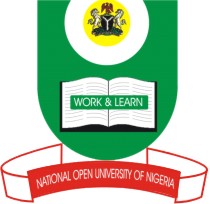 NATIONAL OPEN UNIVERSITY OF NIGERIA14/16 AHMADU BELLO WAY, VICTORIA ISLAND, LAGOSSCHOOL OF SCIENCE AND TECHNOLOGYJUNE/JULY EXAMINATIONCOURSE CODE: CHS413COURSE TITLE: Occupational Health and SafetyTIME ALLOWED:2HrsINSTRUCTION: Answer any 4 Questions only1. 	(a). How would you Classify Environmental Health Hazards (10 Marks)(b).What Preventive measures will you prescribe for occupational health problems.(15 Marks). 2.	(a).  Describe the relationships between Works and Health.(11 Marks)(b). Mention 7 specific effects of Poor Health on Work.(14 Marks)3.	(a). List 10 goals of Occupational Health.       (20 Marks)(b). Explain the benefits of Occupational Health to Industries and other occupations.(5 Marks)4. 	(a). List 5 Environmental Media.          (10 Marks)	(b). Highlight the implications of Occupational Health Diseases to the Employees.(15 Marks)5. 	Highlight the Pre-disposing Factors to Occupational Diseases.(25 Marks)6.	(a). Describe the term Occupational health problems. (5 Marks)(b). List 10 Occupational Health Problems. (20 Marks)